Nazareth Lutheran ChurchWebsite      http://nazarethlutheranchurch.yolasite.com/We welcome all to join us every Sunday!Worship service @ 10:15 amMarcia Kisner, PastorEileen Lewis, Administrative AssistantOctober 2018Nazareth Lutheran Church517 Vine StPO Box 227Cambridge IA 50046From the PastorA Very Old tradition Made NewFor years and years the “women” of the church would make lefsa to sell as one of their fundraisers.  They would mix, and roll, and flip the lefsa and people from all around would order it for their families.  In the past few years a few women continued the tradition on a smaller scale.  Then it looked like the tradition would no longer continue except last year it was decided to continue making lefsa to sell but some of the members who had been doing it for years decided to step down and others decided to fill their aprons, so to speak.  Most of the members who decided to continue the tradition (making it somewhat new) were male members.  On one of the evenings we met last year I was the only female who was able to make that session and the rest were six of our male members of the church.  Most of them had learned from their mothers and one member from his father.  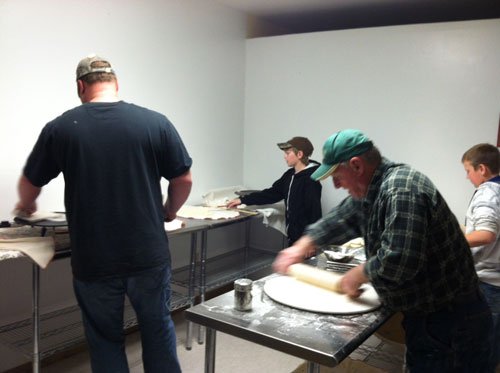 John was overheard saying, “Mom (Jean) would be so surprised to see me rolling out lefsa.”  Mark’s response was that his Dad (John) wouldn’t be surprised at all in seeing him rolling it out.  Mark was also joined by his brother Dave and son Kevin, who he was now teaching.  Vince agreed with Mark that his Mom would not have been surprised because he was known for making the lefsa in his family.  The newest member of the church (Nathan) just said he was “voluntold” to attend the making of lefsa (which he said we needed potatoes to make real lefsa).  As you can tell the tradition handed down is still a lively and talkative group willing to gather to do ministry by providing food for all those Norwegians still seeking lefsa.I don’t want you all to think these men are the only volunteers.  Making appearances were Lisa, Becca, Maria, Dale, Joyce, and JoLynn to name a few.  Of course we are always seeking more volunteers.  The jobs include rolling, flipping, and mixing.  Anyone can be taught these traditions as they have been taught to us.  As I mix each batch and roll them into little balls to be handed off to those who roll them into a flat circle, I remember Pat and Joan teaching me.  Every person who has taught throughout the years, either at church or at home, is remembered.  And as always the tradition continues…In Our Prayers This WeekScott Thorson, Leroy Koster, Jen Henry, Jerry Henry, Shari Kisner, Tracy Christiansen, Beverly Way, Kathleen Erickson, Ashley Reese, Kate Jorgensen, Jessyca Espinoza, Arnie Pearson, Alan Duhn, Liam Griggs, Camden Kelsey, Chad Grandon, Don Rhode, Neal Hovland, Ken Larkin, Eva Mae Sampson, Mary Ann Apland, Dorothy Denton, Max Dobson, Janet & Roger Thorsen, and all the military especially Taylor Bartleson and Jackson Ringgenberg.  We lift up our community as we faithfully pray for peace and faith in our country and the world.October Birthdays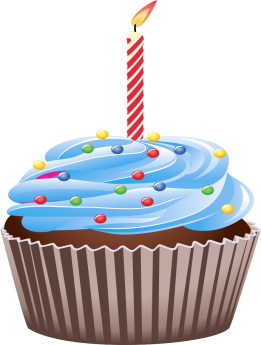 3 Mike Lewis				5 Kevin Bartleson10 Mary Ann Apland		14 Alanna Dubberke24 Kelsey Bartleson			28 Janis HovlandIf you wish to have your name added to the birthday list, or if it isIncorrect, please call Eileen at the office 515-383-4328.Christian Education:Intergenerational Sunday SchoolWe have been having some really fun games and activities during Sunday school.  And everybody is learning new things about God and the bible.  It is really amazing how hard it is to explain to a forty year old about God.  And how simply and beautiful a five year old can explain things back to you.  Sometimes it’s easy to learn about God when you have an open heart.  Come and find out how the young ones teach the old ones.  ConfirmationConfirmation is every Wednesday at 1:30 -3:00 PM.  Ballard has early out on Wednesday so we are trying to take advantage of that time.  If you know of any young people interested give us a call at 515-383-4328!Adult Bible StudyAdult Bible Study is on Wednesday evenings at 6:30 PM at Church.  We will begin with the book “Why?: Making Sense of God’s Will By Adam Hamilton.Weekly Income for SeptemberYour church needs $5,425.00 monthly to meet budget and does so through your generous giving.Upcoming Worship VolunteersFeed the HungryBackpack Buddy The food collection item for October, is Soup and crackers.  You may also give financial donations-make checks payable to Methodist Youth with BPB in the memo.  Please join our Facebook group: Backpack Buddies in the Ballard Community. The Food Pantry is still looking for items such as: canned meats, canned meals, Helper meals, creamed soup, juice (fruit & veggie), mashed potatoes, deodorant, detergent, general cleaners.Perishable Food for the Food Pantry has a new refrigerator for the food pantry and many times it's empty, so we are asking folks to donate perishables.  Is your garden overflowing with perishable items?  Please donate the fresh fruits and veggies.  They will also accept donations of cheese, cold meat, string cheese, yogurts, puddings, jellos, quarts of milk, eggs, apples, oranges, grapes etc.   Please note to check the dates so they aren't close to expiring.  Nazareth Lutheran Church Council MeetingSunday, September 16, 2018Present for meeting: Pastor Marcia, John Egeland, Lisa Smith, Vince Tomlinson, David Lewis, and Dale Dunlap. Mark and Eileen Lewis joined after meeting startedMeeting called to order by John Egeland in Jesus’ name at 11:28.No secretary report was read as Joyce was absent.The treasurer was read by Lisa, we received $1,020.72 for serving at the farm auction. Our offerings are down. No motion to approve/disapprove the report.Pastor Marcia’s Report: She has been doing a lot of visiting. Beverly Way expressed concern during her visit that she will need help cleaning gutters on her home. We are looking for volunteers. Confirmation is going good starting at 1:30 in the afternoons on early out days. This time seems to work out better than evenings. Adult Bible study and Sunday school is going well.Committee ReportsProperty: Mark talked to Dale Hennick about running the church drain tile into city sewer.  He will check with Mayor, but thinks this will be okay.  Our current tile needs to be replaced/repaired as it drains into neighboring property; which leaves standing water that also draws mosquitoes. Mark will get an estimate of cost to run tile from Bill Harleen. We will have the congregation vote on how to proceed on September 30. Eileen will send a notice this week. Christian Education: It is going well with Sunday School and Adult Bible Study in the evenings. Stewardship: November 17 is “Shopping Extravaganza” downtown Cambridge. Pastor suggested that we sell lefsa and kringla. Council agreed and we will bake on October 21 and 27, November 3 and 10. We will also take orders for later in the holiday season as this is popular in the community. We may have special aprons for the occasion as well.In reach/ outreach: We have new members joining: Adam and Jessica Leber with daughters Audrey and Eleanor who will also be baptized. Music and Worship: This is going really well. We need to retie the bell rope as it has come unattached. John Egeland volunteered to fix, he is accustomed to climbing the bell tower.Good and welfare: No report. No Old or New Business discussed so the meeting closed with the Lord’s Prayer at 12:12. Respectfully, Dale Dunlap in absence of Joyce AllenActivities for the Month of OctoberTuesdayOct 2:		5:00 PM Food PantryWednesday	1:30 PM ConfirmationOct 3:		6:30 PM Bible StudySunday	9:15 AM Sunday SchoolOct 7:		10:15 AM WorshipTuesdayOct 9:		5:00 PM Food PantryWednesday	1:30 PM ConfirmationOct 10:		6:30 PM Bible StudySunday	9:15 AM Sunday SchoolOct 14:	10:15 AM WorshipTuesdayOct 16:	5:00 PM Food PantryWednesday	1:30 PM ConfirmationOct 17:	6:30 PM Bible StudySunday	9:15 AM Sunday SchoolOct 21:	10:15 AM WorshipTuesdayOct 22:	5:00 PM Food PantryWednesday	1:30 PM ConfirmationOct 23:	6:30 PM Bible StudySunday	9:15 AM AM Sunday SchoolOct 28		10:15 AM WorshipTuesdayOct 30:	5:00 PM Food PantryWednesday	1:30 PM ConfirmationOct 31:	6:30 PM Bible StudyLefsa and Kringla	Nazareth will again be selling Lefsa and Kringla at the Shopping Extravaganza on November 17 at the Cambridge Community Center.  You can order it now and pick it up then or you can order it then for later pick up. 	If you are going to order now please give us a call at the church and leave a message with you name, phone number, and your order.  The number is 515-383-4328 or email us at Nazareth_lutheranchurch@yahoo.com again we will need you name, phone number and how many lefsa and kringla you want to order.	Do you want to learn the age old method of making lefsa please come by the church basement on October 20, 27 November 3 or the 10th.  We will be making those night and we would love to show you how to make it.A little history about LefsaThe first lefse in Norway was made from flour. Women would travel from house to house, village to village to make lefse to last the winter months. The flour lefse would cook up like a cracker and be able to last through the season. 	Many households stored their lefse is wooden boxes covered in cloth or just stacked on shelves. When you were ready to enjoy some lefse it was dipped in water and soaked between damp cloths until softened. Like today it was enjoyed with butter, lots and lots of butter, and maybe some sugar.  Many people also serve lefsa with mashed potatoes and boiled cod.  Or for the truly Norwegians you can have it with lutefisk.  Lutefisk is cod soaked in lye.  But I have see recipes for mashed potatoes, peas and hamburger. Thin sliced ham or turkey is also really good too.  But the one I want to try is butter, sugar, nutella and a banana.  My son, Kevin, likes it with butter, sugar, peanut butter and cinnamon.  That tastes really good.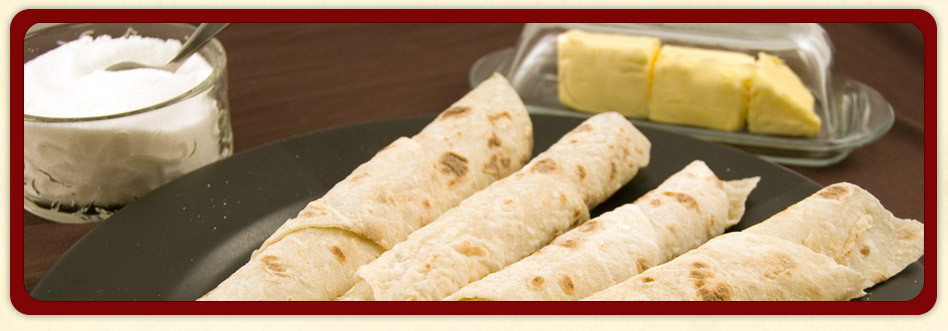 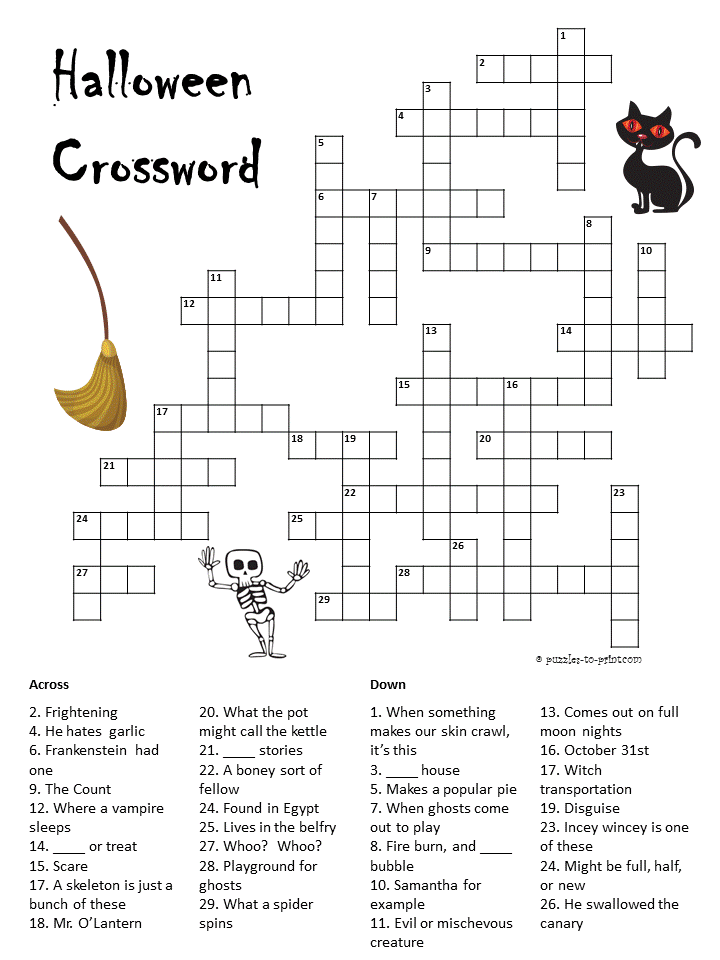 September Offering Attendance9/2 $          1,075.00 89/9 $             452.00 239/16 $             396.52 189/23 $             696.00 189/30Total$         2,619.52OctoberGreeters/UshersLectorAlter Guild10/7John Egeland and Dave LewisWendy RDale D10/14Nathan Hovland and Kevin LewisEileen L10/21Doug Larkin FamilyEllen O10/28Mark Lewis and Mava LewisJohn EJohn ENovemberGreeters/UshersLectorAlter Guild11/4Steve Lewis and Mike LewisJoyce AJoyce A11/11Ray Ringgenberg FamilyKevin L11/18Vince Tomlinson FamilyMaria T11/25John Egeland and Dave LewisMark LMark LDecemberGreeters/UshersLectorAlter Guild12/2Nathan Hovland and Kevin LewisMike LSteve L12/9Doug Larkin FamilyNathan H12/16Mark Lewis and Mava LewisRay R12/23Steve Lewis and Mike LewisRobin S12/24 Christmas EveVince Tomlinson FamilySteve LJohn E12/25 Christmas DayJohn Egeland and Dave LewisEllen OWendy R12/30Nathan Hovland and Kevin LewisJohn E